                     Городской семейный конкурс на лучших знатоков сказок А.М. Волкова.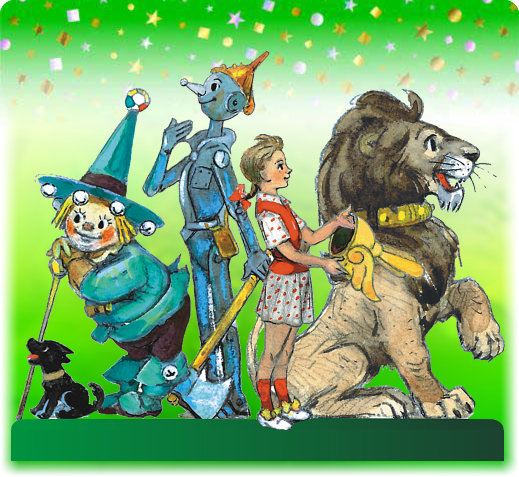 Заявка для участия в конкурсеЖелающим принять участие в конкурсе необходимо в срок до 30 сентября 2017 года прислать заявку на электронный адрес: pushkareva0723@rambler.ru1Школа, класс, количество человек (обязательно)2Педагог, родитель ФИО, должность3Контактный телефон, электронная почта4Дата подачи заявки